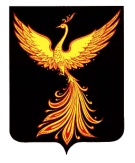 АДМИНИСТРАЦИЯПАЛЕХСКОГО МУНИЦИПАЛЬНОГО РАЙОНА_____________________________________________________________ПОСТАНОВЛЕНИЕот                          №       Об утверждении формы проверочного листа (список контрольных вопросов) при проведении муниципального контроля в сфере благоустройства на территории Палехского городского поселения        Руководствуясь Федеральным законом от 06.10.2003г. № 131-ФЗ «Об общих принципах организации местного самоуправления в Российской Федерации», Федеральным законом от 31 июля 2020 №  248-ФЗ «О государственном контроле (надзоре) и муниципальном контроле в Российской Федерации», Федеральным законом от 31.07.2020 № 247-ФЗ  «Об обязательных требованиях в Российской Федерации»,  Постановлением Правительства Российской Федерации от 27.10.2021г. № 1844  «Об утверждении требований  к разработке, содержанию, общественному обсуждению проектов форм проверочных листов, утверждению, применению, актуализации форм проверочных листов, а также случаев обязательного применения проверочных листов»,  администрация Палехского муниципального района  ПОСТАНОВЛЯЕТ:    1. Утвердить формы проверочных листов (списков контрольных вопросов) при проведении муниципального контроля в сфере благоустройства на территории Палехского городского поселения  согласно приложению  к настоящему Постановлению.     2. Настоящее постановление подлежит опубликованию в информационном бюллетене органов местного самоуправления Палехского муниципального района и на официальном сайте администрации Палехского муниципального района в информационно-телекоммуникационной сети «Интернет».      3. Постановление вступает в силу после его подписания.Глава Палехскогомуниципального района                                                             И.В. Старкин     